22.06.20ВремяМероприятие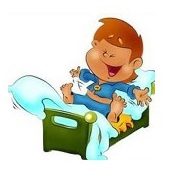 9.00-9.10Подъем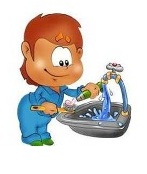 9.10-9.20Личная гигиена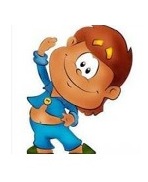 9.20-9.30Утренняя зарядкаhttps://salda.ws/video.php?id=Y-h7WvX65bE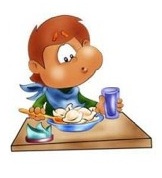 9.30-10.00Завтрак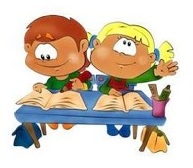 10.00-10.50Музей-квартираhttps://www.admagazine.ru/interior/5-samyh-atmosfernyh-muzeev-kvartir-v-moskveНапиши любой музей-квартиру в СамареФотоотчет 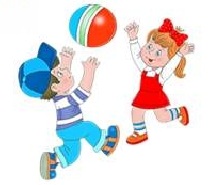 10.50-11.00Динамическая паузаhttps://www.youtube.com/watch?v=j72J9C3sGjg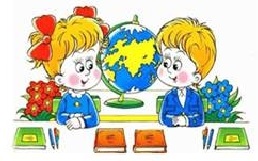 11.00-11.50Мои представления о будущей профессииhttps://infourok.ru/prezentaciya-moya-buduschaya-professiya-1172862.html(перейти по ссылке, посмотреть презентацию, прислать фото профессии, которой вы хотели бы заниматься)Фотоотчет 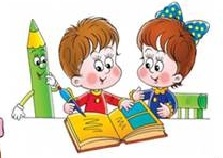 11.50-12.00Отчет о проделанной работе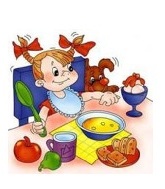 12.00-12.30Обед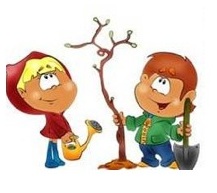 12.30-13.30Online-активности